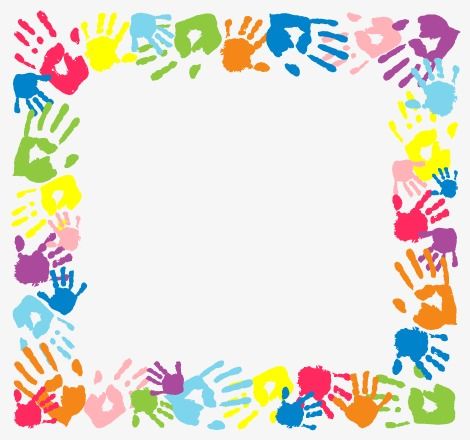 DIAS DE CINE Y MANUALIDADESDÍA 2: MANUALIDADESDÍA 3: CINE DE NAVIDADLUGAR: CASA DE LA CULTURA A LAS 11:00H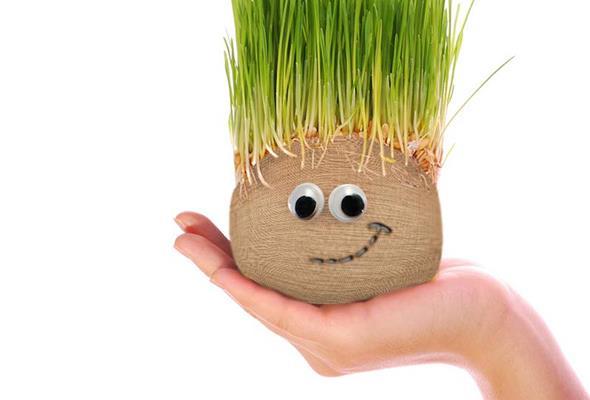 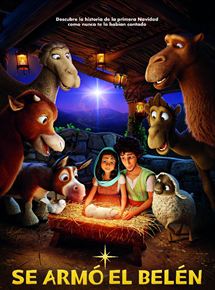 